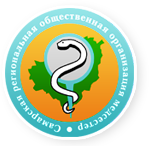 УТВЕРЖДАЮПрезидент СРООМС___________Косарева Н.Н.«    «__________20  г
План работы специализированной  секции  Самарской региональной общественной организациимедицинских сестер«Акушерское дело» на 2018годПредседатель специализированной секции акушерок СРООМС                                                                           С.М.Кашкарева№п/пМероприятияСрокисполненияОтветственный Выполнено дата, место проведения, название печатного издания.Организационные мероприятия, повышение квалификацииОрганизационные мероприятия, повышение квалификацииОрганизационные мероприятия, повышение квалификацииОрганизационные мероприятия, повышение квалификацииОрганизационные мероприятия, повышение квалификации1Участие в заседание Правления СРООМСПо плану СРООМС2Конференция, посвященная Международному Дню акушерки.«Забота о здоровье женщины – шанс родить здорового ребенка »Май 2018г.Кашкарева С.М.3Мастер – класс совместно с ГБОУ ДПО «СОЦПК»«Акушерство: вчера, сегодня»Октябрь 2018г.Кашкарева С.М.4Участие  в работе аттестационной  комиссии по присвоению квалификационных категорий акушеркам.По плану ГБОУ ДПО «СОЦПК».Кашкарева С.М.5Участие в государственных экзаменах акушерок СМК им.Н.ЛяпинойПо плану медицинского колледжа.Кашкарева С.М.6Оказание методической помощи студентам выпускникам по специальности «Акушерское дело» СМК им.Н.Ляпиной при подготовке дипломных работ.По плану медицинского колледжа.Кашкарева С.М.7Участие в Методическом совете по обсуждению и согласованию тем дипломных работ студентов СМК им.Н.Ляпиной По плану мед.колледжаКашкарева С.М.ул.Полевая 808Участие в школе по управлению и организации сестринского дела.1 раз в квартал.Кашкарева С.М.Издательская деятельностьИздательская деятельностьИздательская деятельностьИздательская деятельностьИздательская деятельность1Информационная деятельностьИнформационная деятельностьИнформационная деятельностьИнформационная деятельностьИнформационная деятельность1Предоставление информации, поздравления на сайт СРООМСПо мере необходимостиКашкарева С.М.Участие в мероприятиях СМПОУчастие в мероприятиях СМПОУчастие в мероприятиях СМПОУчастие в мероприятиях СМПОУчастие в мероприятиях СМПО1